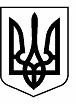 НАЦІОНАЛЬНА КОМІСІЯ ЗІ СТАНДАРТІВ ДЕРЖАВНОЇ МОВИРІШЕННЯм. Київ15 травня 2023 року                                                                                      № 162Про затвердження Розміру фактичних витрат на копіювання або друк документів, що надаються за запитом на інформацію, розпорядником якої є Національна комісія зі стандартів державної мови, та Порядку відшкодування цих витратВідповідно до частин першої та четвертої статті 47 Закону України «Про забезпечення функціонування української мови як державної», частини третьої статті 21 Закону України «Про доступ до публічної інформації», пунктів 7 і 12 Положення про Національну комісію зі стандартів державної мови, затвердженого постановою Кабінету Міністрів України від 06 листопада 2019 року № 911, Граничних норм витрат на копіювання або друк документів, що надаються за запитом на інформацію, затверджених постановою Кабінету Міністрів України від 13 липня 2011 року № 740 (в редакції постанови Кабінету Міністрів України від 15 січня 2020 року № 4), діючи в умовах введеного в Україні воєнного стану, Національна комісія зі стандартів державної мови на засіданні (протокол від 15 травня 2023 року № 42)ВИРІШИЛА:Затвердити Розмір фактичних витрат на копіювання або друк документів, що надаються за запитом на інформацію, розпорядником якої є Національна комісія зі стандартів державної мови, що додається.Затвердити Порядок відшкодування фактичних витрат на копіювання або друк документів, що надаються за запитом на інформацію, розпорядником якої є Національна комісія зі стандартів державної мови, що додається.Апаратові Національної комісії зі стандартів державної мови (Рябова О. Б.) забезпечити в установленому порядку подання цього рішення 2на державну реєстрацію до Міністерства юстиції України.Це рішення набирає чинності з дня його офіційного опублікування. Контроль за виконанням цього рішення покласти на Голову Національної комісії зі стандартів державної мови Мозгунова В. В.Голова Комісії                                                              Володимир МОЗГУНОВ